Topmarks online maths learningwww.topmarks.co.ukAddition and Subtractionhttps://www.topmarks.co.uk/maths-games/7-11-years/addition-and-subtraction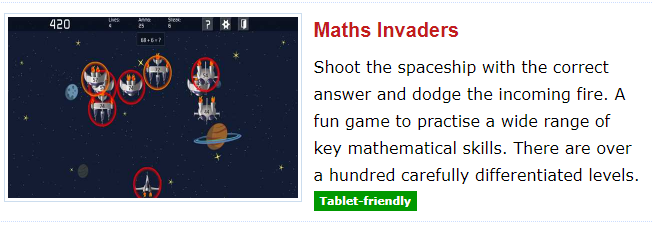 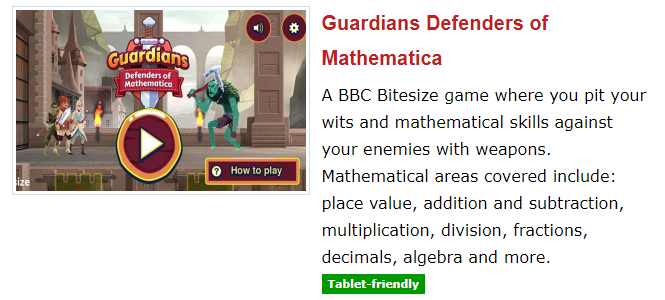 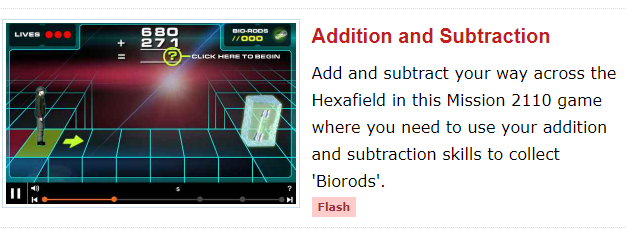 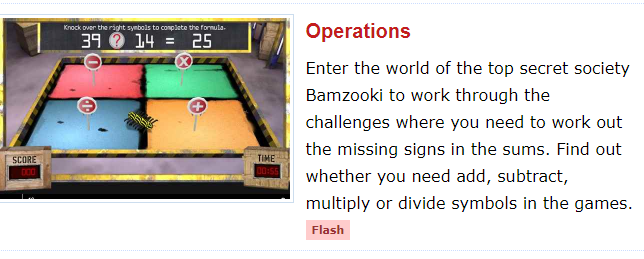 